ПОЯСНИТЕЛЬНАЯ ЗАПИСКАк проекту приказа руководителя комитета образования администрации города Ставрополя «Об утверждении административного регламента по предоставлению комитетом образования администрации города Ставрополя государственной услуги «Обучение по адаптированным образовательным программам на дому детей-инвалидов, которые по состоянию здоровья не имеют возможности получать воспитание и обучение в муниципальных образовательных организациях города Ставрополя, реализующих программы дошкольного, начального общего, основного общего, среднего общего образования»Проект приказа руководителя комитета образования  администрации города Ставрополя «Об утверждении административного регламента по предоставлению комитетом образования администрации города Ставрополя государственной услуги «Обучение по адаптированным образовательным программам на дому детей-инвалидов, которые по состоянию здоровья не имеют возможности получать воспитание и обучение в муниципальных образовательных организациях города Ставрополя, реализующих программы дошкольного, начального общего, основного общего, среднего общего образования» (далее – проект приказа, административный регламент) разработан в соответствии с приказом министерства образования Ставропольского края от 17 декабря 2014 г. № 1390-пр «Об утверждении Типового административного регламента предоставления органами местного самоуправления муниципальных районов и городских округов Ставропольского края государственной услуги «Обучение по адаптированным образовательным программам на дому детей-инвалидов, которые по состоянию здоровья не имеют возможности получать воспитание и обучение в государственных образовательных организациях Ставропольского края и муниципальных образовательных организациях, реализующих программы дошкольного, начального общего, основного общего, среднего общего образования» в целях предоставления образовательной услуги по адаптированным образовательным программам на дому детям-инвалидам, а также в случае при организации воспитания и обучения детей-инвалидов на дому самостоятельно родителями (законными представителями) предоставление компенсации затрат на эти цели.Утверждение проекта приказа позволит создать условия для предоставления в городе Ставрополе вышеуказанной государственной услуги.Руководитель комитета образованияадминистрации города Ставрополя					    А.В. ДирегановаКОМИТЕТ ОБРАЗОВАНИЯАДМИНИСТРАЦИИ ГОРОДА СТАВРОПОЛЯПРИКАЗ                 20  	                                                                                 № Об утверждении административного регламента по предоставлению комитетом образования администрации города Ставрополя государственной услуги «Обучение по адаптированным образовательным программам на дому детей-инвалидов, которые по состоянию здоровья не имеют возможности получать воспитание и обучение в муниципальных образовательных организациях города Ставрополя, реализующих программы дошкольного, начального общего, основного общего, среднего общего образования»В соответствии с Федеральным законом от 27 июля 2010 г. № 210-ФЗ «Об организации предоставления государственных и муниципальных услуг», Законом Ставропольского края от 08 июля 2010 г. № 57-кз «О наделении органов местного самоуправления муниципальных районов и городских округов в Ставропольском крае отдельными государственными полномочиями Ставропольского края по обучению детей-инвалидов на дому», приказом министерства образования Ставропольского края                    от 17 декабря 2014 г. № 1390-пр «Об утверждении Типового административного регламента предоставления органами местного самоуправления муниципальных районов и городских округов Ставропольского края государственной услуги «Обучение по адаптированным образовательным программам на дому детей-инвалидов, которые по состоянию здоровья не имеют возможности получать воспитание и обучение в государственных образовательных организациях Ставропольского края и муниципальных образовательных организациях, реализующих программы дошкольного, начального общего, основного общего, среднего общего образования»ПРИКАЗЫВАЮ:1. Утвердить административный регламент предоставления комитетом образования администрации города Ставрополя государственной услуги «Обучение по адаптированным образовательным программам на дому детей-инвалидов, которые по состоянию здоровья не имеют возможности получать воспитание и обучение в муниципальных образовательных организациях города Ставрополя, реализующих программы дошкольного, начального общего, основного общего, среднего общего образования» согласно приложению.2. Настоящий приказ вступает в силу на следующий день после дня его официального опубликования в газете «Ставрополь официальный. Приложение к газете «Вечерний Ставрополь».3. Контроль исполнения настоящего приказа возложить  на заместителя руководителя комитета образования администрации города Ставрополя Борисову О.В.Руководитель комитета образования    администрации города Ставрополя                                             А.В. Диреганова Приложение к приказу от  05.03.20 № 122-ОДАДМИНИСТРАТИВНЫЙ РЕГЛАМЕНТпредоставления комитетом образования администрации города Ставрополя по предоставлению государственной услуги «Обучение по адаптированным образовательным программам на дому детей-инвалидов, которые по состоянию здоровья не имеют возможности получать воспитание и обучение в муниципальных образовательных организациях города Ставрополя,реализующих программы дошкольного, начального общего,основного общего, среднего общего образования»Общие положенияАдминистративный регламент по предоставлению государственной услуги «Обучение по адаптированным образовательным программам на дому детей-инвалидов, которые по состоянию здоровья не имеют возможности получать воспитание и обучение в муниципальных образовательных организациях города Ставрополя, реализующих программы дошкольного, начального общего, основного общего, среднего общего образования» (далее соответственно - регламент, государственная услуга) разработан в целях повышения качества предоставления государственной услуги, определяет порядок, последовательность и сроки выполнения действий комитета образования администрации города Ставрополя (далее – Комитет), муниципальных общеобразовательных организаций и дошкольных образовательных организаций (далее – Учреждения) по предоставлению государственной услуги. Круг заявителей Заявителем является один из родителей (законных представителей) ребенка в возрасте от 2 месяцев до 18 лет.От имени заявителя может выступать лицо, уполномоченное им на основании доверенности, оформленной в соответствии с законодательством Российской Федерации (далее - представитель).Требования к порядку информирования о предоставлении государственной услугиИнформация о месте нахождения и графике работы органа, предоставляющего услугу.1) Комитет расположен по адресу: город Ставрополь, ул. Шпаковская,          д. 85.График работы Комитета:понедельник - пятница с 09 час. 00 мин. до 18 час. 00 мин.;приемный день: среда с 09 час. 00 мин. до 17 час. 00 мин.;перерыв с 13 час. 00 мин. до 14 час. 00 мин.;выходные дни - суббота и воскресенье.2) Адреса, график работы Учреждений представлены в приложении 3 к Административному регламенту.Справочные телефоны органа, предоставляющего услугу.Телефоны Комитета: (8652) 75-73-66, 75-73-56;Телефоны Учреждений представлены в приложении 3 к Административному регламенту.Адреса официальных сайтов органа, предоставляющего государственную услугу в информационно-телекоммуникационной сети «Интернет», содержащих информацию о предоставлении услуги, адреса их электронной почты.Адреса официальных сайтов и электронной почты Учреждений представлены в приложении 3.Официальный сайт Комитета в информационно-телекоммуникационной сети «Интернет»: http://education-26.ru.Электронная почта Комитета: obrazovanie@stavadm.ru.Получение заявителями информации по процедуре предоставления государственной услуги осуществляется при:при личном обращении заявителя в Комитет, Учреждение;письменном обращении;обращении посредством телефонной связи;обращении в форме электронного документапосредством опубликования в установленном порядке нормативных правовых актов Ставропольского края, содержащих нормы, регулирующие деятельность по предоставлению государственной услуги, в том числе путем размещения в информационно-телекоммуникационной сети «Интернет» на официальном сайте Комитета, посредством размещения утвержденного регламента в здании Комитета на стенде;с использованием средств телефонной связи, а также при устном и письменном обращении;через федеральную государственную информационную систему «Единый портал государственных и муниципальных услуг (функций)»: www.gosuslugi.ru;через государственную информационную систему Ставропольского края «Портал государственных и муниципальных услуг (функций), предоставляемых (исполняемых) органами исполнительной власти Ставропольского края и органами местного самоуправления муниципальных образований Ставропольского края: https://26gosuslugi.ru/portal26.На информационных стендах Учреждений размещается следующая информация:перечень документов, необходимых для получения услуги;сроки предоставления услуги;информация об услугах, необходимых и обязательных для предоставления услуги;порядок обжалования действий (бездействия), а также решений специалистов Учреждений, должностных лиц Учреждений, специалистов Комитета, должностных лиц Комитета. Стандарт предоставления государственной услугиНаименование государственной услуги: «Обучение по адаптированным образовательным программам на дому детей-инвалидов, которые по состоянию здоровья не имеют возможности получать воспитание и обучение в и муниципальных образовательных организациях города Ставрополя, реализующих программы дошкольного, начального общего, основного общего, среднего общего образования».Наименование органа, предоставляющего государственную услугу, а также наименования всех иных организаций, участвующих в предоставлении государственной услуги, обращение в которые необходимо для предоставления государственной услугиОрганизация предоставления государственной услуги обеспечивается Комитетом и Учреждениями, указанными в приложении 3 к Административному регламенту.Комитет и Учреждение, не вправе требовать от заявителя осуществления действий, в том числе согласований, необходимых для получения государственной услуги и связанных с обращением в иные государственные органы, органы местного самоуправления, организации, за исключением получения услуг, включенных в перечень услуг, которые являются необходимыми и обязательными для предоставления государственных услуг, утвержденный Правительством Ставропольского края. Описание результатов предоставления государственной услугиРезультатами предоставления государственной услуги являются:зачисление ребенка-инвалида в Учреждение на воспитание и обучение на дому;отказ в зачислении ребенка-инвалида в Учреждение на воспитание и обучение на дому.Конечным результатом предоставления государственной услуги при организации воспитания и обучения детей-инвалидов на дому родителями (законными представителями) самостоятельно является предоставление заявителю компенсации затрат на эти цели либо отказ в ее предоставлении с направлением заявителю уведомления с указанием причин(ы) отказа.Блок схема предоставления государственной услуги приводится в приложении 1 к регламенту.Срок предоставления государственной услугиГосударственная услуга предоставляется в течение 15 рабочих дней со дня регистрации документов, указанных в пункте 12 настоящего регламента.Перечень нормативных правовых актов Российской Федерации и нормативных правовых актов Ставропольского края, регулирующих предоставление государственной услуги, с указанием их реквизитов и источников официального опубликованияКонституция Российской Федерации («Российская газета»,                       от 25.12.1993 № 237);Федеральный закон от 29 декабря 2012 г. № 273-ФЗ «Об образовании в Российской Федерации» («Собрание законодательства Российской Федерации», 31.12.2012, № 53 (ч. 1), 7598);Федеральный закон от 27 июля 2010 г. № 210-ФЗ «Об организации предоставления государственных и муниципальных услуг» («Российская газета», 30.07.2010, № 168, "Собрание законодательства РФ", 02.08.2010, № 31, ст. 4179);Федеральный закон от 06 октября 2003 г. № 131-ФЗ «Об общих принципах организации местного самоуправления в Российской Федерации» («Собрание законодательства Российской Федерации», 06.10.2003, № 40, ст. 3822);Федеральный закон от 06 октября 1999 г. № 184-ФЗ «Об общих принципах организации законодательных (представительных) и исполнительных органов государственной власти субъектов Российской Федерации» («Собрание законодательства Российской Федерации", 18.10.1999, № 42, ст. 5005);Федеральный закон от 24 ноября 1995 г. № 181-ФЗ «О социальной защите инвалидов в Российской Федерации» («Собрание законодательства РФ», 27.11.1995, № 48, ст. 4563);Закон Ставропольского края от 30 июля 2013 г. № 72-кз «Об образовании» («Сборник законов и других правовых актов Ставропольского края», 25.10.2013, № 54, ст. 10539);Закон Ставропольского края от 08 июля 2010 г. № 57-кз «О наделении органов местного самоуправления муниципальных районов и городских округов в Ставропольском крае отдельными государственными полномочиями Ставропольского края по обучению детей-инвалидов на дому» («Сборник законов и других правовых актов Ставропольского края», 15.08.2010, № 13, ст. 8809);Закон Ставропольского края от 02 марта 2005 г. № 12-кз «О местном самоуправлении в Ставропольском крае» («Сборник законов и других правовых актов Ставропольского края», 30.03.2005, № 6, ст. 4346);постановление Правительства Ставропольского края                                 от 22 ноября 2013 г. № 428-п «О правилах подачи и рассмотрения жалоб на решения и действия (бездействие) органов исполнительной власти Ставропольского края, предоставляющих государственные услуги, и их должностных лиц, государственных гражданских служащих Ставропольского края» («Ставропольская правда», № 330-331, 07.12.2013);постановление Правительства Ставропольского края                                      от 18 марта 2009 г. № 84-п «О порядке воспитания и обучения детей-инвалидов на дому и расчета размера компенсации затрат родителей (законных представителей) на эти цели» («Сборник законов и других правовых актов Ставропольского края», 30.06.2009, № 16, ст. 8341);приказ министерства образования и молодежной политики Ставропольского края от 27 декабря 2013 г. № 1379-пр «Об утверждении Порядка регламентации и оформления отношений государственной образовательной организации Ставропольского края и муниципальной образовательной организации и родителей (законных представителей) обучающихся, нуждающихся в длительном лечении, а также детей-инвалидов в части организации обучения по основным общеобразовательным программам на дому или в медицинских организациях».Перечень документов, необходимых в соответствии с нормативными правовыми актами Российской Федерации и нормативными правовыми актами Ставропольского края для предоставления услугиИсчерпывающий перечень документов, необходимых в соответствии с нормативными правовыми актами Российской Федерации и нормативными правовыми актами Ставропольского края для предоставления услуги: Родителями (законными представителями) в Комитет, Учреждение представляются лично следующие документы:заявление одного из родителей (законных представителей) об осуществлении воспитания и обучения ребенка-инвалида на дому;свидетельство о рождении ребенка;паспорт одного из родителей (законных представителей);заключение медицинской организации Ставропольского края;индивидуальная программа реабилитации или абилитации ребенка-инвалида.Комитет, Учреждение не вправе требовать от заявителя:представления документов и информации или осуществления действий, представление или осуществление которых не предусмотрено нормативными правовыми актами, регулирующими отношения, возникающие в связи с предоставлением государственной услуги;представления документов и информации, которые в соответствии с нормативными правовыми актами Российской Федерации, нормативными правовыми актами Ставропольского края находятся в распоряжении государственных органов, предоставляющих государственную услугу, иных государственных органов и (или) подведомственных государственным органам организаций, участвующих в предоставлении государственной услуги, за исключением документов, указанных в части 6 статьи 7 Федерального закона от 27 июля 2010 года № 210-ФЗ «Об организации предоставления государственных и муниципальных услуг».представления документов и информации, отсутствие и (или) недостоверность которых не указывались при первоначальном отказе в приеме документов, необходимых для предоставления государственной или муниципальной услуги, либо в предоставлении государственной или муниципальной услуги за исключением случаев указанных в                        пункте 4 части 1 и части 6 статьи 7 Федерального закона                                      от 27 июля 2010 года № 210-ФЗ «Об организации предоставления государственных и муниципальных услуг».Исчерпывающий перечень оснований для отказа в приеме документов, необходимых для предоставления государственной услугиОснованием для отказа в приеме документов специалистом Комитета, специалистом Учреждения для получения услуги является:отсутствие у заявителя документов, установленных пунктом 12 Административного регламента;отсутствие оформленного в установленном порядке документа, удостоверяющего полномочия представителя заявителя.Основанием для отказа в предоставлении услуги специалистом Комитета, специалистом Учреждения является:истечение срока инвалидности, установленного в представленных документах;представление документов, содержащих недостоверные сведения. Основания для приостановления государственной услуги отсутствуют.Государственная пошлина или иная плата за предоставление услуги не установлена.Услуга предоставляется на безвозмездной основе.Максимальный срок ожидания в очереди при подаче запроса о предоставлении услуги и при получении результата предоставления услуги, при подаче запроса о предоставлении услуги в Комитет, Учреждение  составляет 15 минут.Заявление регистрируется в течение 15 минут с момента обращения заявителя ответственным за прием и регистрацию специалистом Комитета, специалистом Учреждения посредством внесения соответствующей записи в журнал регистрации заявлений по предоставлению государственной услуги «Обучение по адаптированным образовательным программам на дому детей-инвалидов, которые по состоянию здоровья не имеют возможности получать воспитание и обучение в и муниципальных образовательных организациях города Ставрополя, реализующих программы дошкольного, начального общего, основного общего, среднего общего образования (далее - журнал регистрации заявлений) по форме, указанной в приложении 4 к Административному регламенту.Требования к помещениям, в которых предоставляется государственная услугаТребования к помещениям Комитета и Учреждений, в которых предоставляется услуга, к местам ожидания и приема заявителей.Здание, в котором расположен Комитет, Учреждение, должно быть оборудовано входом для свободного доступа заявителей в помещение.Комитетом, Учреждением обеспечивается создание инвалидам следующих условий доступности объекта в соответствии с требованиями, установленными законодательными и иными нормативными правовыми актами:1) возможность беспрепятственного входа и выхода;2) возможность самостоятельного передвижения по территории в целях доступа к месту предоставления услуги, в том числе с помощью работников Комитета, Учреждения, предоставляющих услуги, ассистивных и вспомогательных технологий, а также сменного кресла-коляски;3) возможность посадки в транспортное средство и высадки из него перед входом, в том числе с использованием кресла-коляски и, при необходимости, с помощью специалистов Комитета, специалистов Учреждения;4) сопровождение инвалидов, имеющих стойкие нарушения функции зрения, и возможность самостоятельного передвижения по территории Учреждения;5) содействие инвалиду при входе в объект и выходе из него, информирование инвалида о доступных маршрутах общественного транспорта;6) надлежащее размещение носителей информации, необходимой для обеспечения беспрепятственного доступа инвалидов к объекту и услугам, с учетом ограничений их жизнедеятельности, в том числе дублирование необходимой для получения услуги звуковой и зрительной информации, а также надписей, знаков и иной текстовой и графической информации знаками, выполненными рельефно-точечным шрифтом Брайля и на контрастном фоне;7) обеспечение допуска в Комитет, Учреждение собаки-проводника при наличии документа, подтверждающего ее специальное обучение, выданного по форме и в порядке, утвержденных приказом Министерства труда и социальной защиты Российской Федерации от 22 июня 2015 г. N 386н.Комитет, Учреждение обеспечивает создание инвалидам следующих условий доступности услуг в соответствии с требованиями, установленными законодательными и иными нормативными правовыми актами:1) наличие при входе вывески с названием, графиком работы, планом здания, выполненных рельефно-точечным шрифтом Брайля и на контрастном фоне;2) оказание инвалидам помощи, необходимой для получения в доступной для них форме информации о правилах предоставления услуги, в том числе об оформлении необходимых для получения услуги документов, о совершении ими других необходимых для получения услуги действий;3) предоставление инвалидам по слуху, при необходимости, услуги с использованием русского жестового языка, включая обеспечение допуска сурдопереводчика, тифлопереводчика;4) адаптация официального сайта Комитета, Учреждения для лиц с нарушением зрения (слабовидящих);5) оказание работниками Комитета, Учреждения иной необходимой инвалидам помощи в преодолении барьеров, мешающих получению услуг в сфере образования и использованию объекта наравне с другими лицами.Вход в здание Комитета, Учреждений оборудуется информационной табличкой (вывеской), содержащей следующую информацию об Учреждении:наименование;место нахождения;график работы.Места ожидания должны соответствовать комфортным условиям для заявителей и оптимальным условиям работы для специалистов Комитета и Учреждений.Места ожидания в очереди должны быть оборудованы стульями, кресельными секциями. Количество мест ожидания определяется исходя из фактической нагрузки и возможностей для их размещения в здании, но не менее 5 мест.Прием заявителей осуществляется в специально выделенных для данных целей помещениях, оборудованных информационными табличками (вывесками) с указанием:номера кабинета;фамилии, имени, отчества и должности специалиста, осуществляющего прием и выдачу документов;времени перерыва, технического перерыва.Каждое рабочее место специалистов Комитета и Учреждения должно быть оборудовано персональным компьютером с возможностью доступа к необходимым информационным ресурсам, печатающим и копирующим устройствами. Требования к размещению и оформлению визуальной, текстовой информации в Комитете, Учреждении.На информационных стендах в местах ожидания размещается информация, указанная в пункте 7 Административного регламента.Полная версия текста Административного регламента с приложениями и извлечениями из законодательных и иных нормативных правовых актов, содержащих нормы, регулирующие деятельность по предоставлению муниципальной услуги, размещается на официальном сайте Комитета, Учреждений.Показатели доступности и качества государственной услугиПоказателем доступности при предоставлении государственной услуги являются:возможность получать необходимую информацию и консультации, касающиеся рассмотрения документов, указанных в п.14 настоящего регламента;беспрепятственный доступ к месту предоставления государственной услуги для маломобильных групп граждан, включая инвалидов, использующих кресла-коляски и собак-проводников;дублирование необходимой для инвалидов звуковой и зрительной информации, а также надписей, знаков и иной текстовой и графической информации знаками, выполненными рельефно-точечным шрифтом Брайля, допуск сурдопереводчика и тифлопереводчика;оказание специалистами Комитета, специалистами Учреждения помощи инвалидам в преодолении барьеров, мешающих получению ими услуг наравне с другими лицами.Показателями качества предоставления государственной услуги являются:1) своевременное рассмотрение документов, указанных в пункте 12 Административного регламента, в случае необходимости - с участием заявителя;2) удобство и доступность получения информации заявителями о порядке предоставления государственной услуги;3) оперативность вынесения решения по итогам рассмотрения документов, указанных в пункте 12  Административного регламента.В процессе предоставления государственной услуги заявитель вправе обращаться в Комитет, Учреждение по мере необходимости, в том числе за получением информации о ходе предоставления государственной услуги, лично, по почте или с использованием информационно-коммуникационных технологий.Заявителям предоставляется возможность дистанционно получить формы документов, необходимые для получения государственной услуги. Образцы заявлений размещаются в соответствующем разделе сайта Комитета www.education26.ru. Заявитель имеет возможность оформить все необходимые документы в удобном для него месте для подачи в Комитет. Образцы заявлений размещаются в соответствующем разделе на официальных сайтах Учреждений, указанных  в приложении 3 Административного регламента.3. Состав, последовательность и сроки выполненияадминистративных процедур, требования к порядку их выполненияПредоставление административной процедуры состоит из следующих административных действий:прием и регистрация заявления и документов, необходимых для предоставления услуги;принятие решения о возможности (невозможности) предоставления государственной услуги;уведомление заявителя о принятом решении.Основанием для начала административной процедуры по приему и регистрации заявления и документов, необходимых для предоставления услуги, является обращение заявителя в Комитет, Учреждение.Специалист Комитета, специалист Учреждения ответственный за прием документов, устанавливает предмет обращения, осуществляет прием заявления и документов, указанных в пункте 12 Административного регламента, удостоверяется в правильности заполнения заявления.Срок выполнения административной процедуры по приему документов составляет 15 минут.При представлении всех документов, указанных в пункте 12 Административного регламента, Специалист Комитета, специалист Учреждения принимает документы для рассмотрения вопроса оказания государственной услуги заявителю.При установлении фактов отсутствия необходимых документов либо несоответствия представленных документов установленным требованиям должностное лицо уведомляет заявителя о наличии препятствий для приема документов, проводит с ним разъяснительную работу со ссылкой на действующее законодательство, а также объясняет содержание выявленных недостатков в представленных документах и предлагает принять меры по их устранению.Результатом административной процедуры является прием Специалист Комитета, специалист Учреждения заявления и документов, указанных в пункте 12 Административного регламента, или отказ в приеме документов и возврат их заявителю по основаниям, указанным в пункте 14 Административного регламента.Результат выполнения административной процедуры фиксируется специалистом Комитета, специалистом Учреждения в журнале приема документов.Основанием для начала административной процедуры по принятию решения о возможности (невозможности) предоставления государственной услуги является поступление документов специалисту Комитета, специалисту Учреждения.Специалист Комитета, специалист Учреждения проводит экспертизу поступивших документов на возможность рассмотрения вопроса предоставления государственной услуги.Критерием принятия решения об оказании государственной услуги является наличие заявления и полного пакета документов, указанных в пункте 12 Административного регламента, с рекомендациями органов здравоохранения Ставропольского края о необходимости организации воспитания и обучения ребенка-инвалида на дому.Срок выполнения административной процедуры по принятию решения о возможности (невозможности) предоставления государственной услуги не должен превышать десяти дней со дня поступления заявления и пакета документов.Результат административной процедуры:принятие решения о зачислении (или об отказе в зачислении) ребенка-инвалида в образовательную организацию на воспитание и обучение на дому;принятие решения о начислении (или об отказе в начислении) ежемесячной компенсации затрат родителей (законных представителей) на воспитание и обучение детей-инвалидов на дому, осуществляемое самостоятельно.Основанием для начала административной процедуры по уведомлению заявителя о предоставлении либо об отказе в предоставлении государственной услуги является получение специалистом Комитета, специалистом Учреждения, подписанного заместителем руководителя Комитета, руководителем Учреждения уведомления о предоставлении государственной услуги или об отказе в предоставлении государственной услуги.Специалист Комитета, специалист Учреждения, ответственный за предоставление государственной услуги, в течение 1 рабочего дня организует выдачу заявителю письменного уведомления о предоставлении государственной услуги либо об отказе в предоставлении государственной услуги лично заявителю либо направлять их по почте, либо по электронной почте, если заявитель при подаче заявления указал ее адрес.В случае получения заявителем результата предоставления государственной услуги лично, при получении уведомления заявитель расписывается и ставит дату получения на копии уведомления, которая остается в Комитете.Максимальный срок исполнения указанной административной процедуры - 1 рабочий день.4. Формы контроля за исполнением Административного регламентаТекущий контроль за соблюдением последовательности действий, определенных административными процедурами по предоставлению услуги, осуществляется руководителями Комитета, руководителем Учреждения в процессе исполнения административных процедур.Плановые проверки проводятся в соответствии с утвержденным планом деятельности министерства образования Ставропольского края, Комитета, руководителем Учреждения.Внеплановые проверки организуются и проводятся в случаях обращений заявителей с жалобами на нарушение их прав и законных интересов действиями (бездействием) должностных лиц Комитета.Ответственность за своевременное и качественное предоставление государственной услуги и несвоевременное принятие решений при предоставлении государственной услуги возлагается на руководителя Комитета, руководителя Учреждения.Специалисты Комитета, специалисты Учреждения несут персональную ответственность за:соблюдение сроков исполнения административных процедур;соответствие результатов административных процедур требованиям законодательства;достоверность предоставленной ими информации.Контроль за предоставлением государственной услуги осуществляется в порядке и формах, установленных законодательством Российской Федерации.Граждане, их объединения и организации могут осуществлять контроль предоставления государственной услуги путем получения информации о ней посредством телефонной связи, по письменным обращениям, по электронной почте, на официальном сайте Комитета, Учреждения, посредством федеральной государственной информационной системы «Единый портал государственных и муниципальных услуг (функций)».Досудебный (внесудебный) порядок обжалования решений и (или) действий (бездействия) органа, предоставляющего услугу, а также их должностных лиц, муниципальных служащихИнформация для заявителя о его праве подать жалобу на решение и (или) действия (бездействие) органа, предоставляющего услугу,а также их должностных лиц, муниципальных служащихЗаявители имеют право на обжалование действий (бездействия) органа, предоставляющего услугу, специалиста Комитета, специалиста Учреждения в досудебном (внесудебном) порядке.Предмет жалобыЗаявитель может обратиться с жалобой, в том числе в следующих случаях:1) нарушение срока регистрации заявления о предоставлении услуги, комплексного запроса о предоставлении государственных или муниципальных услуг;2) нарушение срока предоставления услуги;3) требование у заявителя документов  или информации либо осуществления действий, представление или осуществление которых не предусмотрено, нормативными правовыми актами Российской Федерации, Ставропольского края, муниципальными правовыми актами города Ставрополя для предоставления услуги;4) отказ в приеме документов, предоставление которых предусмотрено нормативными правовыми актами Российской Федерации, Ставропольского края, муниципальными правовыми актами города Ставрополя для предоставления услуги, у заявителя;5) отказ в предоставлении услуги, если основания для отказа не предусмотрены федеральными законами и принятыми в соответствии с ними иными нормативными правовыми актами Российской Федерации, Ставропольского края, муниципальными правовыми актами города Ставрополя;6) затребование с заявителя при предоставлении услуги платы, не предусмотренной нормативными правовыми актами Российской Федерации, Ставропольского края, муниципальными правовыми актами города Ставрополя;7) отказ органа, предоставляющего услугу, органа, предоставляющего муниципальную услугу должностного лица органа, предоставляющего услугу или органа, предоставляющего муниципальную услугу, многофункционального центра, работника многофункционального центра, организаций, или их работников в исправлении допущенных ими опечаток и ошибок в выданных в результате предоставления услуги документах либо нарушение установленного срока таких исправлений;8) нарушение срока или порядка выдачи документов по результатам предоставления государственной или муниципальной услуги;9) приостановление предоставления государственной или муниципальной услуги, если основания приостановления не предусмотрены федеральными законами и принятыми в соответствии с ними иными нормативными правовыми актами Российской Федерации, Ставропольского края, муниципальными правовыми актами города Ставрополя.10) требование у заявителя при предоставлении государственной или муниципальной услуги документов или информации, отсутствие и (или) недостоверность которых не указывались при первоначальном отказе в приеме документов, необходимых для предоставления государственной или муниципальной услуги, либо в предоставлении государственной или муниципальной услуги, за исключением случаев, предусмотренных пунктом 4 части 1 статьи 7 Федерального закона от 27 июля 2010 г. № 210-ФЗ               «Об организации предоставления государственных и муниципальных услуг». В указанном случае досудебное (внесудебное) обжалование заявителем решений и действий (бездействия) многофункционального центра, работника многофункционального центра возможно в случае, если на многофункциональный центр, решения и действия (бездействие) которого обжалуются, возложена функция по предоставлению соответствующих государственных или муниципальных услуг в полном объеме в порядке, определенном частью 1.3 статьи 16 Федерального закона от 27 июля 2010 г. № 210-ФЗ «Об организации предоставления государственных и муниципальных услуг».Органы местного самоуправления города Ставрополя и уполномоченные на рассмотрение жалобы должностные лица, которым может быть направлена жалобаЖалоба на действия должностного лица, муниципального служащего, специалиста Комитета подается в Комитет и рассматривается его руководителем.Жалоба на действия специалиста Учреждения подается в Учреждение и рассматривается его руководителем.Жалоба на действия руководителей Учреждений подается в Комитет и рассматривается его руководителем.Жалоба на действия руководителя Комитета, подается в администрацию города Ставрополя и рассматривается должностным лицом, наделенным полномочиями по рассмотрению жалоб.Порядок подачи и рассмотрения жалобыЖалоба подается в письменной форме на бумажном носителе или в электронной форме в орган, предоставляющий государственную услугу, либо орган, предоставляющий муниципальную услугу, многофункциональный центр либо в соответствующий орган государственной власти (орган местного самоуправления) публично-правового образования, являющийся учредителем многофункционального центра. Жалобы на решения и действия (бездействие) руководителя органа, предоставляющего государственную услугу, либо органа, предоставляющего муниципальную услугу, подаются в вышестоящий орган (при его наличии) либо в случае его отсутствия рассматриваются непосредственно руководителем органа, предоставляющего государственную услугу, либо органа, предоставляющего муниципальную услугу. Жалобы на решения и действия (бездействие) работника многофункционального центра подаются руководителю этого многофункционального центра. Жалобы на решения и действия (бездействие) многофункционального центра подаются учредителю многофункционального центра или должностному лицу, уполномоченному нормативным правовым актом субъекта Российской Федерации. Жалобы на решения и действия (бездействие) работников организаций, подаются руководителям этих организаций.Жалоба на решения и действия (бездействие) органа, предоставляющего государственную услугу, органа, предоставляющего муниципальную услугу, должностного лица органа, предоставляющего государственную услугу, либо органа, предоставляющего муниципальную услугу, государственного или муниципального служащего, руководителя органа, предоставляющего государственную услугу, либо органа, предоставляющего муниципальную услугу, может быть направлена по почте, с использованием информационно-телекоммуникационной сети «Интернет», официального сайта органа, предоставляющего услугу, Единого портала, Портала государственных и муниципальных услуг Ставропольского края, а также может быть принята при личном приеме заявителя. Жалоба на решения и действия (бездействие) многофункционального центра, работника многофункционального центра может быть направлена по почте, с использованием информационно-телекоммуникационной сети «Интернет», официального сайта многофункционального центра, единого портала государственных и муниципальных услуг либо регионального портала государственных и муниципальных услуг, а также может быть принята при личном приеме заявителя. Жалоба на решения и действия (бездействие) организаций, а также их работников может быть направлена по почте, с использованием информационно-телекоммуникационной сети «Интернет», официальных сайтов этих организаций, единого портала государственных и муниципальных услуг либо регионального портала государственных и муниципальных услуг, а также может быть принята при личном приеме заявителя.Жалоба должна содержать:1) наименование органа, предоставляющего услугу, должностного лица органа, предоставляющего услугу, муниципального служащего, специалиста Комитета или специалиста Учреждения, многофункционального центра, его руководителя и (или) работника, организаций, их руководителей и (или) работников, решения и действия (бездействие) которых обжалуются;2) фамилию, имя, отчество (последнее - при наличии), сведения о месте жительства заявителя - физического лица либо наименование, сведения о месте нахождения заявителя - юридического лица, а также номер (номера) контактного телефона, адрес (адреса) электронной почты (при наличии) и почтовый адрес, по которым должен быть направлен ответ заявителю;3) сведения об обжалуемых решениях и действиях (бездействии) органа, предоставляющего услугу, должностного лица органа, предоставляющего услугу или специалиста Учреждения, многофункционального центра, работника многофункционального центра, организаций, их работников;4) доводы, на основании которых заявитель не согласен с решением и действием (бездействием) органа, предоставляющего услугу, должностного лица органа, предоставляющего услугу или специалиста Учреждения, многофункционального центра, работника многофункционального центра, организаций, их работников. Заявителем могут быть представлены документы (при наличии), подтверждающие доводы заявителя, либо их копии.Сроки рассмотрения жалобыЖалоба, поступившая в Комитет, Учреждение, регистрируется в день ее поступления и подлежит рассмотрению руководителем Комитета, Учреждения в течение 15 рабочих дней со дня ее регистрации, а в случае обжалования отказа в приеме документов у заявителя либо нарушения установленного срока исправления допущенных опечаток и ошибок - в течение 5 рабочих дней со дня ее регистрации, если иные сроки рассмотрения жалоб не установлены Правительством Российской Федерации.Результат рассмотрения жалобыПо результатам рассмотрения жалобы принимается одно из следующих решений:1) жалоба удовлетворяется, в том числе в форме отмены принятого решения, исправления допущенных органом, предоставляющим услугу, опечаток и ошибок в выданных в результате предоставления услуги документах, возврата заявителю денежных средств, взимание которых не предусмотрено нормативными правовыми актами Российской Федерации, Ставропольского края, муниципальными правовыми актами города Ставрополя, а также в иных формах;2) в удовлетворении жалобы отказывается. В случае признания жалобы подлежащей удовлетворению в ответе заявителю, указанном в части 8 Федерального закона от 27 июля 2010 г.              № 210-ФЗ «Об организации предоставления государственных и муниципальных услуг», дается информация о действиях, комитета, в целях незамедлительного устранения выявленных нарушений при оказании государственной или муниципальной услуги, а также приносятся извинения за доставленные неудобства и указывается информация о дальнейших действиях, которые необходимо совершить заявителю в целях получения государственной или муниципальной услуги. В случае признания жалобы не подлежащей удовлетворению в ответе заявителю, указанном в части 8 Федерального закона от 27 июля 2010 г.               № 210-ФЗ «Об организации предоставления государственных и муниципальных услуг», даются аргументированные разъяснения о причинах принятого решения, а также информация о порядке обжалования принятого решения.В случае установления в ходе или по результатам рассмотрения жалобы признаков состава административного правонарушения или преступления должностное лицо, работник, наделенные наделенное полномочиями по рассмотрению жалоб, незамедлительно направляют имеющиеся материалы в органы прокуратуры.Порядок информирования заявителя о результатах рассмотрения жалобыМотивированный ответ о результатах рассмотрения жалобы направляется заявителю в письменной форме и по желанию заявителя в электронной форме не позднее дня, следующего за днем принятия решения по жалобе.Информация о порядке обжалования действий (бездействия), а также решений Комитета, Учреждения, муниципальных служащих Комитета, специалистов Учреждения размещается на информационных стендах в местах предоставления услуги в Учреждении, на официальном сайте Комитета, официальных сайтах Учреждений, Едином портале, а также Портале государственных и муниципальных услуг Ставропольского края.Приложение 1к административному регламентупредоставления комитетом образования администрации города Ставрополя государственной услуги «Обучениепо адаптированным образовательнымпрограммам на дому детей-инвалидов,которые по состоянию здоровьяне имеют возможности получатьвоспитание и обучение в муниципальных образовательных организациях города Ставрополя, реализующих программы дошкольного, начального общего, основного общего, среднего общего образования»БЛОК-СХЕМАпредоставления комитетом образования администрации города Ставрополягосударственной услуги «Обучениепо адаптированным образовательным программам на домудетей-инвалидов, которые по состоянию здоровья не имеютвозможности получать воспитание и обучение в муниципальных образовательных организациях города Ставрополя, реализующихпрограммы дошкольного, начального общего, основногообщего, среднего общего образования»Приложение 2к административному регламентупредоставления комитетом образования администрации города Ставрополя государственной услуги «Обучениепо адаптированным образовательнымпрограммам на дому детей-инвалидов,которые по состоянию здоровьяне имеют возможности получатьвоспитание и обучение в  муниципальных образовательных организациях города Ставрополя, реализующих программы дошкольного, начального общего, основного общего, среднего общего образования»ФОРМА ЗАЯВЛЕНИЯ                                            Руководителю комитета образования администрации города Ставрополя_________________________________Ф.И.О.____________________________________Ф.И.О. родителей (законных представителей)ЗАЯВЛЕНИЕ    Прошу организовать работу  по  обучению ребенка-инвалида (Ф.И.О., годрождения) на дому с (указывается дата) сотрудниками __________________________________________________________________.                                 (наименование образовательной организации)Дата,подпись родителя (законного представителя)Приложение 3к административному регламентупредоставления комитетом образования администрации города Ставрополя государственной услуги «Обучениепо адаптированным образовательнымпрограммам на дому детей-инвалидов,которые по состоянию здоровьяне имеют возможности получатьвоспитание и обучение в  муниципальных образовательных организациях города Ставрополя, реализующих программы дошкольного, начального общего, основного общего, среднего общего образования СПИСОК учреждений, участвующих в предоставлении услугиПриложение 4к административному регламентупредоставления комитетом образования администрации города Ставрополя государственной услуги «Обучениепо адаптированным образовательнымпрограммам на дому детей-инвалидов,которые по состоянию здоровьяне имеют возможности получатьвоспитание и обучение в  муниципальных образовательных организациях города Ставрополя, реализующих программы дошкольного, начального общего, основного общего, среднего общего образования»Журналрегистрации заявлений по предоставлению государственной услуги «Обучение по адаптированным образовательным программам на дому детей-инвалидов, которые по состоянию здоровья не имеют возможности получать воспитание и обучение в и муниципальных образовательных организациях города Ставрополя, реализующих программы дошкольного, начального общего, основного общего, среднего общего образованияОбращение заявителя о предоставлении государственной услуги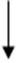 Прием и регистрация заявления и документов, необходимых для                         предоставления государственной услугиПринятие решения о возможности (невозможности) предоставления государственной услугиУведомление заявителя о принятом решении№Наименование учрежденияПочтовый адрес (юридический, фактический адрес)График работыКонтактные данныеКонтактные данныеАдрес официального сайта учрежде-ния в сети Интернет№Наименование учрежденияПочтовый адрес (юридический, фактический адрес)График работыСправоч-ный телефонАдрес электрон-ной почтыАдрес официального сайта учрежде-ния в сети Интернет1234567Комитет образования администрации города Ставрополя355037, город Ставрополь, улица Шпаковская. д. 85Понедельник-пятницас 7.00 до 19.00Выходнойсуббота, воскресенье75-70-15http://education-26.ruobrazovanie@stavadm.ruМуниципальное бюджетное дошкольное образовательное учреждение детский сад № 1 «Улыбка» города Ставрополя355017 г. Ставрополь ул. Мира, 295Понедельник-пятницас 7.00 до 19.00Выходнойсуббота, воскресенье(8652)24-31-3624-31-37dou_1@stavadm.ruulybka 26.ruМуниципальное бюджетное дошкольное образовательное учреждение детский  сад  комбинированного вида                 № 2 города Ставрополя355042 г. Ставрополь ул. 50 лет ВЛКСМ, 30Понедельник-пятницас 7.00 до 19.00Выходнойсуббота, воскресенье(8652)52-86-53dou_2@stavadm.rumbdou2.edusite.ruМуниципальное бюджетное дошкольное образовательное учреждение  «Центр развития ребенка - детский сад № 3 «Ромашка» города Ставрополя355012 г. Ставрополь ул. Маяковского, 7аПонедельник-пятницас 7.00 до 19.00Выходнойсуббота, воскресенье(8652)26-14-50dou_3@stavadm.ru3detsad.ruМуниципальное  бюджетное дошкольное образовательное учреждение  детский сад           № 4 города Ставрополя355040 г. Ставрополь ул. Ворошилова, 6Понедельник-пятницас 7.00 до 19.00Выходнойсуббота, воскресенье(8652)73-50-08dou_4@stavadm.rustavds4.ruМуниципальное  бюджетное дошкольное образовательное учреждение детский  сад комбинированного вида                № 5 города Ставрополя355017 г. Ставрополь ул. Мира, 278 а  Понедельник-пятницас 7.00 до 19.00Выходнойсуббота, воскресенье(8652)24-32-7724-92-27dou_5@stavsad.ru5.stavsad.ruМуниципальное бюджетное дошкольное образовательное учреждение детский сад комбинированного вида                 № 6 «Здоровье» города Ставрополя355012 г. Ставрополь ул. Московская, 91Понедельник-пятницас 7.00 до 19.00Выходнойсуббота, воскресенье(8652)50-11-65dou_6@stavadm.ru6.StavSad.ruМуниципальное автономное дошкольное образовательное учреждение детский сад комбинированного вида                   № 7 города Ставрополя355019 г. Ставрополь ул. Серова, 484Понедельник-пятницас 7.00 до 19.00Выходнойсуббота, воскресенье(8652)28-67-6528-67-52dou_7@stavadm.rudetsad7-stavropol.ruМуниципальное  бюджетное дошкольное образовательное учреждение детский сад комбинированного вида № 8 города Ставрополя355003 г. Ставрополь ул. Морозова, 98Понедельник-пятницас 7.00 до 19.00Выходнойсуббота, воскресенье(8652)35-88-6435-94-21dou_8@stavadm.rumbdoy8stav.org.ruМуниципальное  бюджетное дошкольное  образовательное  учреждение  детский сад комбинированного вида               № 9 города Ставрополя355035 г. Ставрополь ул. Менделеева, 9Понедельник-пятницас 7.00 до 19.00Выходнойсуббота, воскресенье(8652)26-03-9526-29-35dou_9@stavadm.rustavdouds9.ruМуниципальное бюджетное дошкольное образовательное  учреждение «Детский  сад комбинированного вида                 № 11 «Журавушка» города Ставрополя355002 г. Ставрополь ул. Лермонтова, 201Понедельник-пятницас 7.00 до 19.00Выходнойсуббота, воскресенье(8652)50-11-12dou_11@stavadm.rusad11.caduk.ruМуниципальное  бюджетное дошкольное образовательное учреждение  детский сад общеразвивающего вида с приоритетным осуществлением деятельности по художественно-эстетическому  направлению развития детей  № 12 «Сказка» города Ставрополя355041 г. Ставрополь пер. Братский, 22Понедельник-пятницас 7.00 до 19.00Выходнойсуббота, воскресенье(8652)71-62-06dou_12@stavadm.ru Sad12.ruМуниципальное бюджетное дошкольное образовательное учреждение центр развития ребенка - детский сад  № 14 «Росинка» города Ставрополя355002 г. Ставрополь ул. Лермонтова, 203Понедельник-пятницас 7.00 до 19.00Выходнойсуббота, воскресенье(8652)50-65-43dou_14@stavadm.ru14.StavSad.ruМуниципальное бюджетное дошкольное образовательное учреждение «Центр развития ребенка - детский сад  № 15 «Юсишка» города Ставрополя355032 г. Ставрополь, ул. Тухачевского, 26/8Понедельник-пятницас 7.00 до 19.00Выходнойсуббота, воскресенье(8652)55-46-4155-46-40dou_15@stavadm.rudoucrr15.ruМуниципальное  бюджетное дошкольное образовательное учреждение детский сад № 17 города Ставрополя355000 г. Ставрополь ул. Южный обход, 55 Д, Понедельник-пятницас 7.00 до 19.00Выходнойсуббота, воскресенье(8652)22-10-18(доб.104)dou_17@stavadm.ruдетсад-17.рфМуниципальное  бюджетное дошкольное  образовательное учреждение  детский  сад  комбинированного вида                  № 18 города Ставрополя355003 г. Ставрополь Старомарьевское шоссе, 5Понедельник-пятницас 7.00 до 19.00Выходнойсуббота, воскресенье(8652)28-21-62dou_18@stavadm.rustv-ds18.ruМуниципальное бюджетное дошкольное образовательное учреждение центр  развития ребенка – детский сад № 20 «Незабудка» города Ставрополя355024 г. Ставрополь ул. Фроленко, 2АПонедельник-пятницас 7.00 до 19.00Выходнойсуббота, воскресенье(8652)77-23-8477-87-80dou_20@stavadm.ru20ds.ruМуниципальное бюджетное дошкольное образовательное учреждение детский сад № 21 города Ставрополя355011 г. Ставрополь, ул. 45 Параллель, дом 18Понедельник-пятницас 7.00 до 19.00Выходнойсуббота, воскресенье8(8652) 51-45-21, 50-45-21mbdou_ds21@mail.rustavsad21.ruМуниципальное бюджетное дошкольное образовательное  учреждение детский сад комбинированного вида               № 22 города Ставрополя355008 г. Ставрополь пр. Карла Маркса, 5Понедельник-пятницас 7.00 до 19.00Выходнойсуббота, воскресенье(8652)28-35-6628-03-92dou_22@stavadm.rudou22.mchome.ruМуниципальное бюджетное дошкольное образовательное учреждение детский сад           № 25 города Ставрополя355042 г. Ставрополь,ул. 50 лет ВЛКСМ, 56Понедельник-пятницас 7.00 до 19.00Выходнойсуббота, воскресенье8 (8652) 50-12-35, 50-12 -36 ds23.st@mail.rustavsad23.ruМуниципальное бюджетное дошкольное образовательное  учреждение  центр развития ребенка - детский сад             № 24 «Солнышко» города Ставрополя355005 г. Ставрополь ул. Шпаковская,           1 бПонедельник-пятницас 7.00 до 19.00Выходнойсуббота, воскресенье(8652)71-33-90dou_24@stavadm.ru24.StavSad.ruМуниципальное бюджетное дошкольное образовательное учреждение детский сад           № 25 города Ставрополя355040 г. Ставрополь ул.Тухачевского 25/3Понедельник-пятницас 7.00 до 19.00Выходнойсуббота, воскресенье8(8652) 55-35-58, 55-35-78dou_25@stavadm.ru; stavds25@yandex.rustavsad25.ruМуниципальное  бюджетное дошкольное образовательное учреждение детский сад комбинированного вида              № 27 города Ставрополя355000 г. Ставрополь ул.Дзержинского, 97Понедельник-пятницас 7.00 до 19.00Выходнойсуббота, воскресенье(8652)26-42-83dou_27@stavadm.ru27.StavSad.ruМуниципальное бюджетное дошкольное образовательное  учреждение детский сад комбинированного вида              № 29 города Ставрополя355000 г. Ставрополь ул. Ленина, 57 аПонедельник-пятницас 7.00 до 19.00Выходнойсуббота, воскресенье(8652)50-37-94dou_29@stavadm.rudou-29stav.ruМуниципальное бюджетное дошкольное образовательное учреждение детский сад  комбинированного вида                  № 33 «Гнездышко» города Ставрополя355008 г. Ставрополь ул. Орджоникидзе, 2Понедельник-пятницас 7.00 до 19.00Выходнойсуббота, воскресенье(8652)28-33-73dou_33@stavadm.ruwww.stavsad33.ruМуниципальное бюджетное дошкольное образовательное учреждение детский сад комбинированного вида           № 34  «Радость» города Ставрополя355003 г. Ставрополь ул. Ломоносова, 33аПонедельник-пятницас 7.00 до 19.00Выходнойсуббота, воскресенье(8652)75-24-4075-24-52dou_34@stavadm.ruWWW.radost-34.ruМуниципальное бюджетное дошкольное образовательное учреждение детский сад         № 35 города Ставрополя 355040 г. Ставрополь, ул. Пирогова 5бПонедельник-пятницас 7.00 до 19.00Выходнойсуббота, воскресенье(8652)22-11-35ds35.stav@mail.ruwww.stavsad35.ruМуниципальное  бюджетное дошкольное образовательное учреждение  детский сад комбинированного вида                   № 36 города Ставрополя355000 г. Ставрополь ул. Ленина, 91 бПонедельник-пятницас 7.00 до 19.00Выходнойсуббота, воскресенье(8652)27-00-58dou_35@stavadm.ru36.StavSad.ruМуниципальное бюджетное дошкольное образовательное учреждение «Центр развития ребенка – детский сад   № 37»  города Ставрополя355019 г. Ставрополь ул. Биологическая, 4Понедельник-пятницас 7.00 до 19.00Выходнойсуббота, воскресенье(8652)28-76-9828-72-62dou_37@stavadm.rustavsad37.a5.ruМуниципальное бюджетное дошкольное образовательное учреждение детский сад           № 38 «Успех»  города Ставрополя355002 г. Ставрополь ул. Пушкина, 36аПонедельник-пятницас 7.00 до 19.00Выходнойсуббота, воскресенье(8652)50-11-54dou_38@stavadm.ruwww.stv-ds38.ruМуниципальное бюджетное дошкольное образовательное  учреждение «Детский сад  № 39» города Ставрополя 355029 г. Ставрополь ул. Ленина, 397/8Понедельник-пятницас 7.00 до 19.00Выходнойсуббота, воскресенье(8652)56-65-70dou_39@stavadm.ru39detsad.ruМуниципальное бюджетное дошкольное образовательное учреждение  детский сад          № 40 города Ставрополя355035 г. Ставрополь ул. Комсомольская, 99Понедельник-пятницас 7.00 до 19.00Выходнойсуббота, воскресенье(8652)26-51-38dou_40@stavadm.ru40.stavSad.ruМуниципальное бюджетное дошкольное образовательное учреждение  центр развития ребенка – детский  сад             № 42 «Русь» города Ставрополя355020 г. Ставрополь пр. Фабричный, 5Понедельник-пятницас 7.00 до 19.00Выходнойсуббота, воскресенье(8652)58-04-3758-04-85dou_42@stavadm.ru42.stavsad.ruМуниципальное бюджетное дошкольное образовательное учреждение центр развития ребенка – детский  сад             № 43  «Эрудит» города Ставрополя355018 г. Ставрополь ул. Попова, 16 аПонедельник-пятницас 7.00 до 19.00Выходнойсуббота, воскресенье(8652)71-03-5471-44-68dou_43@stavadm.ruwww.erudit26.ruМуниципальное бюджетное дошкольное образовательное учреждение  детский сад  комбинированного вида № 44 города Ставрополя355012 г. Ставрополь ул. Ленина, 57 бПонедельник-пятницас 7.00 до 19.00Выходнойсуббота, воскресенье(8652)29-37-9229-37-93dou_44@stavadm.ruwww.mdou44stv.ruМуниципальное бюджетное дошкольное образовательное  учреждение  детский сад  комбинированного вида                   № 45 города Ставрополя355000 г. Ставрополь ул. Мира, 278 бПонедельник-пятницас 7.00 до 19.00Выходнойсуббота, воскресенье(8652)51-92-2851-09-07dou_45@stavadm.ruwww.doy45.ruМуниципальное бюджетное дошкольное образовательное учреждение  детский сад комбинированного вида              № 46 «Первоцвет» города Ставрополя355033 г. Ставрополь ул. Мира, 467Понедельник-пятницас 7.00 до 19.00Выходнойсуббота, воскресенье(8652)56-63-3456-63-55dou_46@stavadm.ruwww.mdou-46.narod2.ruМуниципальное бюджетное дошкольное образовательное учреждение центр развития ребенка - детский  сад № 47 «Искорка» города Ставрополя355012 г. Ставрополь ул. Голенева, 65 аПонедельник-пятницас 7.00 до 19.00Выходнойсуббота, воскресенье(8652)50-24-9850-63-19dou_47@stavadm.ruiskorka47.zz.muМуниципальное бюджетное дошкольное образовательное  учреждение детский сад комбинированного вида              № 48 города Ставрополя 355003 г. Ставрополь ул.Дзержинского, 178Понедельник-пятницас 7.00 до 19.00Выходнойсуббота, воскресенье(8652)50-11-52dou_48@stavadm.ru48 stavsad.ruМуниципальное бюджетное дошкольное образовательное учреждение  детский сад комбинированного вида № 49 города Ставрополя «ФЕЯ»355012 г. Ставрополь ул. Добролюбова, 33аПонедельник-пятницас 7.00 до 19.00Выходнойсуббота, воскресенье(8652)26-44-98dou_49@stavadm.ruФея.всетках.рфМуниципальное бюджетное дошкольное  образовательное учреждение  детский сад          № 50 города Ставрополя355037 г. Ставрополь ул. Шпаковская, 84/4-аПонедельник-пятницас 7.00 до 19.00Выходнойсуббота, воскресенье(8652)74-06-1777-99-31dou_50@stavadm.rustavds 50.ruМуниципальное бюджетное дошкольное образовательное учреждение  центр  развития ребенка – детский сад  № 51 «Росток» города Ставрополя355026г. Ставропольул. Пригородная, 195Понедельник-пятницас 7.00 до 19.00Выходнойсуббота, воскресенье(8652)36-96-9636-47-45dou_51@stavadm.ruwww.ctv-ds51.ruМуниципальное бюджетное дошкольное образовательное  учреждение детский  сад комбинированного вида                    № 52 города Ставрополя355037г. Ставропольул. Доваторцев, 23Понедельник-пятницас 7.00 до 19.00Выходнойсуббота, воскресенье(8652)77-13-7877-95-92dou_52@stavadm.ru52.StavSad.ruМуниципальное  бюджетное дошкольное образовательное учреждение центр развития ребенка – детский сад          № 53 «Истоки» города Ставрополя355029г. Ставропольпр. Ботанический, 5Понедельник-пятницас 7.00 до 19.00Выходнойсуббота, воскресенье(8652)56-35-7956-48-01dou_53@stavadm.ruistoki53.ruМуниципальное бюджетное дошкольное образовательное  учреждение детский сад комбинированного вида                № 54 города Ставрополя355040г. Ставропольул. 50 лет ВЛКСМ, 14Понедельник-пятницас 7.00 до 19.00Выходнойсуббота, воскресенье(8652)77-61-6077-02-24dou_54@stavadm.ruwww.detsad54.ruМуниципальное бюджетное дошкольное образовательное учреждение центр развития ребенка – детский сад  № 56 города Ставрополя355029г. Ставропольпр. Ботанический, 6Понедельник-пятницас 7.00 до 19.00Выходнойсуббота, воскресенье(8652)56-48-09dou_56@stavadm.ru56.stavsad.ruМуниципальное бюджетное дошкольное образовательное учреждение детский сад комбинированного вида               № 58  города Ставрополя355040г. Ставропольпр. Ворошилова, 12Понедельник-пятницас 7.00 до 19.00Выходнойсуббота, воскресенье(8652)72-03-1572-03-36dou_58@stavadm.rudsМуниципальное бюджетное дошкольное образовательное учреждение детский сад комбинированного вида                 № 59 города Ставрополя355040г. Ставропольул.50 лет ВЛКСМ, 10Понедельник-пятницас 7.00 до 19.00Выходнойсуббота, воскресенье(8652)77-72-37dou_59@stavadm.ruдетсад59.рфМуниципальное бюджетное дошкольное образовательное учреждение детский сад            № 60 «Крепышок» города Ставрополя355044г. Ставропольул. Васильева,23Понедельник-пятницас 7.00 до 19.00Выходнойсуббота, воскресенье(8652)39-43-3239-10-37dou_60@stavadm.ruds60krepisho-ruМуниципальное бюджетное дошкольное образовательное учреждение  «Детский сад комбинированного вида                     № 61 «Малышок» города Ставрополя355007г. Ставропольул. Репина, 71 бПонедельник-пятницас 7.00 до 19.00Выходнойсуббота, воскресенье(8652)36-21-7736-77-31dou_61@stavadm.ru61.StavSad.ruМуниципальное бюджетное дошкольное образовательное учреждение детский сад  комбинированного вида № 62 города Ставрополя355040г. Ставропольул.50 лет ВЛКСМ, 21Понедельник-пятницас 7.00 до 19.00Выходнойсуббота, воскресенье(8652)72-38-7072-38-73dou_62@stavadm.ruwww.62sad.ruМуниципальное бюджетное дошкольное образовательное учреждение детский сад  комбинированного вида № 64  города Ставрополя355042г. Ставропольул.50 лет ВЛКСМ, 26Понедельник-пятницас 7.00 до 19.00Выходнойсуббота, воскресенье(8652)52-04-9052-87-48dou_64@stavadm.rusad64.ruМуниципальное бюджетное дошкольное образовательное  учреждение центр развития ребенка – детский сад          № 65 «Улыбка» города Ставрополя355044г. Ставропольул. Васильева, 25Понедельник-пятницас 7.00 до 19.00Выходнойсуббота, воскресенье(8652)39-28-10dou_65@stavadm.ruУЛЫБКА65.РФМуниципальное бюджетное дошкольное образовательное  учреждение детский  сад  комбинированного вида                 № 67 города Ставрополя355044г. Ставропольпр. Кулакова, 21 аПонедельник-пятницас 7.00 до 19.00Выходнойсуббота, воскресенье(8652)39-10-6239-10-70dou_67@stavadm.ru67 detsad.ruМуниципальное автономное дошкольное образовательное учреждение  «Центр развития  ребенка – детский сад № 68» города Ставрополя355037г. Ставропольпр. Фестивальный 11Понедельник-пятницас 7.00 до 19.00Выходнойсуббота, воскресенье(8652)77-12-9777-20-12dou_68@stavadm.ruwww.68ds.ruМуниципальное бюджетное дошкольное образовательное учреждение  детский сад            № 69 «Уникум» города Ставрополя355031г. Ставропольул. Шевелева, 18 аПонедельник-пятницас 7.00 до 19.00Выходнойсуббота, воскресенье(8652)52-09-15dou_69@stavadm.ruwww.Exp4.NAROD.RUМуниципальное бюджетное дошкольное образовательное учреждение  детский  сад  комбинированного вида                  № 70 города Ставрополя355037г. Ставропольпр. Космонавтов, 16Понедельник-пятницас 7.00 до 19.00Выходнойсуббота, воскресенье(8652)77-94-9677-94-66dou_70@stavadm.ruStavdetsad70.ucoz.ruМуниципальное бюджетное дошкольное образовательное учреждение  «Центр развития ребенка – детский сад №71 «Сказка» города Ставрополя355019г. Ставропольпр.Надежденский5Понедельник-пятницас 7.00 до 19.00Выходнойсуббота, воскресенье(8652)28-77-29dou_71@stavadm.ru71.StavSad.ruМуниципальное бюджетное дошкольное образовательное  учреждение детский  сад  комбинированного вида №72 «Берегиня» города Ставрополя355040г. Ставропольпр. Ворошилова, 7 аПонедельник-пятницас 7.00 до 19.00Выходнойсуббота, воскресенье(8652)72-28-05dou_72@stavadm.ruwww.Bereginya72.ruМуниципальное бюджетное дошкольное образовательное учреждение «Центр развития ребенка – детский сад № 73» города Ставрополя355012г. Ставропольул. Расковой, 8Понедельник-пятницас 7.00 до 19.00Выходнойсуббота, воскресенье(8652)29-15-8129-15-80dou_73@stavadm.ruwww.dou-73stavropol.ruМуниципальное бюджетное дошкольное образовательное учреждение детский  сад  комбинированного вида                   № 74 «Аленький цветочек» города Ставрополя                 355024г. Ставропольул. Фроленко, 4 аПонедельник-пятницас 7.00 до 19.00Выходнойсуббота, воскресенье(8652)77-25-0055-48-58dou_74@stavadm.rudetsad-74.ruМуниципальное бюджетное дошкольное образовательное  учреждение центр  развития ребенка – детский  сад № 75 города Ставрополя355003г. Ставропольул. 50 лет ВЛКСМ, 83Понедельник-пятницас 7.00 до 19.00Выходнойсуббота, воскресенье(8652)72-45-1372-03-23dou_75@stavadm.ruдс75.рфМуниципальное бюджетное дошкольное образовательное  учреждение  детский сад  комбинированного вида                № 76 города Ставрополя355042г. Ставропольул. 50 лет ВЛКСМ, 37Понедельник-пятницас 7.00 до 19.00Выходнойсуббота, воскресенье(8652)72-06-11dou_76@stavadm.ruwww.ds76stv.ruМуниципальное бюджетное дошкольное образовательное  учреждение центр  развития ребенка - детский сад                   № 77 «Золотая рыбка» города Ставрополя355047г. Ставропольул. Бруснева, 4 аПонедельник-пятницас 7.00 до 19.00Выходнойсуббота, воскресенье(8652)38-38-67dou_77@stavadm.ruwww.goldfish77.ruМуниципальное бюджетное дошкольное образовательное  учреждение центр  развития ребенка – детский сад              № 78 «Алые паруса» города Ставрополя355044г. Ставропольпр. Юности, 17Понедельник-пятницас 7.00 до 19.00Выходнойсуббота, воскресенье(8652)38-04-4338-21-36dou_78@stavadm.rudetsad78.ruМуниципальное бюджетное дошкольное образовательное учреждение «Центр развития ребенка - детский сад  № 79» города Ставрополя355000г. Ставропольпр. Кулакова, 53Понедельник-пятницас 7.00 до 19.00Выходнойсуббота, воскресенье(8652)29-40-29dou_79@stavadm.ru79.stavsad.ruМуниципальное бюджетное дошкольное образовательное учреждение детский  сад  комбинированного вида                 № 164 города Ставрополя355008г. Ставропольул. Ползунова, 2Понедельник-пятницас 7.00 до 19.00Выходнойсуббота, воскресенье(8652)28-43-93dou 164@stavadm.ru164.stavsad.ru№п/пПолное наименование 
организации  Адрес 
общеобразовательной организацииГрафик работытелефонрабочийАдрес электрон-ной почтыСайт организацииМуниципальное  бюджетное общеобразовательное учреждение средняя общеобразовательная школа с углубленным изучением английского языка № 1 города Ставрополя 355004, город Ставрополь, улица Мира, 262 Понедельник-пятницас 08.00 до 17.00выходной воскресенье (8652) 23-46-62sch_1@stavadm.ruwww.stavschool1.ruМуниципальное бюджетное общеобразовательное учреждение средняя общеобразовательная школа с углубленным изучением отдельных предметов № 2 города Ставрополя355017, город Ставрополь, улица Мира, 284Понедельник-пятницас 08.00 до 17.45выходной воскресенье  (8652) 24-25-50sch_2@stavadm.ruwww.sch2.stavedu.ruМуниципальное бюджетное общеобразовательное учреждение гимназия № 3 города Ставрополя 355045, город  Ставрополь, улица Комсомольская, 64Понедельник-пятницас 08.30 до 16.35выходной воскресенье (8652) 27-10-74sch_3@stavadm.ruhttp://gimn3.edusite.ruМуниципальное  бюджетное общеобразовательное учреждение средняя общеобразовательная школа с углубленным изучением отдельных предметов № 4 города Ставрополя355008, город Ставрополь, улица Голенева, 46Понедельник-пятницас 08.30 до 13.35выходной суббота, воскресенье (8652) 26-74-55sch_4@stavadm.ru,http://stavschool4.ruМуниципальное автономное  общеобразовательное учреждение лицей № 5 города Ставрополя 355017, город Ставрополь, улица Дзержинского, 137Понедельник-пятницас 08.20 до 18.15выходной воскресенье (8652) 94-14-15sch_5@stavadm.ruhttp://stavsch5.ru/Муниципальное бюджетное общеобразовательное учреждение средняя общеобразовательная школа с углубленным изучением отдельных предметов № 6 города Ставрополя 355003,  город Ставрополь, улица Мира, 365Понедельник-пятницас 08.00 до 18.00выходной воскресенье (8652) 50-52-9550-56-13sch_6@stavadm.ruhttp://школа6.рфМуниципальное  бюджетное общеобразовательное учреждение средняя общеобразовательная школа № 7 города Ставрополя 355044,  город Ставрополь, проспект Кулакова, 23Понедельник-пятницас 08.30 до 15.15выходной воскресенье (8652) 39-11-19sch_7@stavadm.ruhttp://www.sch-7.ruМуниципальное бюджетное общеобразовательное учреждение  лицей № 8 города Ставрополя 355008,  город Ставрополь, проспект К. Маркса, 11Понедельник-пятницас 08.30 до 18.55выходной суббота, воскресенье (8652) 28-05-53sch_8@stavadm.ruwww.лицей-8-ставрополь.рфМуниципальное  бюджетное общеобразовательное учреждение гимназия № 9 города Ставрополя 355012, город Ставрополь, улица Гризодубовой, 9 аПонедельник-пятницас 08.00 до 19.00выходной воскресенье (8652)           29-02-97sch_9@stavadm.ruwww.stavgimn9.edusite.ruМуниципальное  бюджетное общеобразовательное учреждение лицей № 10 города Ставрополя 355002, город Ставрополь, улица Пономарева, 1Понедельник-пятницас 08.15 до 17.50выходной воскресенье (8652) 23-44-64sch_10@stavadm.ruhttp://wwwStavliceum10.ruМуниципальное бюджетное общеобразовательное учреждение средняя общеобразовательная школа                    № 11 имени И.А. Бурмистрова города Ставрополя355026, город Ставрополь, улица Репина, 146Понедельник-пятницас 08.00 до 17.15выходной воскресенье (8652) 36-45-0236-43-70sch_11@stavadm.ruhttp://sh11stav.ruМуниципальное бюджетное общеобразовательное учреждение гимназия № 12 имени Белоконя Владимира Эдуардовича города Ставрополя 355006, город Ставрополь, улица Фрунзе, 2Понедельник-пятницас 08.30 до 16.10выходной воскресенье (8652)26-85-43sch_12@stavadm.ruhttp://stgimn12.ru/Муниципальное бюджетное общеобразовательное учреждение средняя общеобразовательная школа  № 13 города Ставрополя 355004, город Ставрополь, улица Серова, 451Понедельник-пятницас 08.00 до 17.40выходной воскресенье (8652)24-47-72sch_13@stavadm.ruhttp://26203stavmoysosh-13.edusite.ruМуниципальное бюджетное общеобразовательное учреждение лицей № 14 города Ставрополя 355008, город Ставрополь, улица Морозова, 95Понедельник-пятницас 08.00 до 18.05 выходной воскресенье (8652)75-50-6775-55-64sch_14@stavadm.ruhttp://лицей14.рфМуниципальное бюджетное общеобразовательное учреждение лицей № 15 города Ставрополя 355037, город Ставрополь, улица 50 лет ВЛКСМ, 14Понедельник-пятницас 08.30 до 16.30выходной воскресенье (8652)77-45-35sch_15@stavadm.ruwww.lyceum15.ruМуниципальное  бюджетное общеобразовательное учреждение лицей № 16 города Ставрополя 355029,  город Ставрополь, улица Мира, 458Понедельник-пятницас 08.30 до 17.15выходной воскресенье (8652)56-78-07sch_16@stavadm.ruhttp://www.lic16.ru/Муниципальное автономное общеобразовательное учреждение лицей № 17 города Ставрополя 355037, город Ставрополь, улица Шпаковская, 109Понедельник-пятницас 08.30 до 13.30 выходной воскресенье (8652)77-13-57sch_17@stavadm.ruhttp://lic17.su/Муниципальное общеобразовательное учреждение средняя общеобразовательная школа                   № 18 города Ставрополя 355029, город Ставрополь, проезд Ботанический, 7Понедельник-пятницас 08.30 до 13.35выходной воскресенье (8652)95-64-20sch_18@stavadm.ruwww.sch18.ruМуниципальное бюджетное общеобразовательное учреждение средняя общеобразовательная школа с углубленным изучением отдельных предметов № 19 города Ставрополя 355005,  город Ставрополь, улица Краснофлотская, 187Понедельник-пятницас 08.00 до 17.00выходной воскресенье (8652)37-13-09sch_19@stavadm.ruhttp://stavschool19.ruМуниципальное бюджетное общеобразовательное учреждение средняя общеобразовательная школа                  № 20 города Ставрополя  355018, город Ставрополь, улица Попова, 16 аПонедельник-пятницас 07.45 до 13.35выходной воскресенье (8652)71-41-43sch_20@stavadm.ruhttp://sosh20stv.ru/Муниципальное бюджетное общеобразовательное учреждение средняя общеобразовательная школа                № 21 города Ставрополя 355040, город Ставрополь, улица 50 лет ВЛКСМ, 19Понедельник-пятницас 08.00 до 17.35выходной воскресенье (8652)72-49-79sch_21@stavadm.ruhttp://www.shkola21-stavropol.ruМуниципальное бюджетное общеобразовательное учреждение средняя общеобразовательная школа                № 22 города Ставрополя  355040,  город Ставрополь, проспект Ворошилова, 8Понедельник-пятницас 08.30 до 16.35выходной воскресенье (8652)72-04-05sch_22@stavadm.ruhttp://school22-stv.ruМуниципальное бюджетное общеобразовательное учреждение лицей № 23 города Ставрополя 355042, город Ставрополь, улица 50 лет ВЛКСМ, 38Понедельник-пятница с 08.30 до 16.30выходнойвоскресенье (8652)72-87-05sch_23@stavadm.ruhttp://licey23.ru/Муниципальное  автономное общеобразовательное учреждение  гимназия № 24 города  Ставрополя имени генерал-лейтенанта юстиции М.Г. Ядрова355042, город Ставрополь, улица 50 лет ВЛКСМ, 48Понедельник-пятница с 08.00 до 18.00выходнойвоскресенье (8652)77-23-72sch_24@stavadm.rustavgymn24.ruМуниципальное бюджетное  общеобразовательное учреждение гимназия № 25 города Ставрополя 355017, город Ставрополь, переулок Зоотехнический, 6Понедельник-пятница с 08.30 до 15.15выходнойвоскресенье (8652) 35-07-39sch_25@stavadm.ruwww.school25.ruМуниципальное бюджетное общеобразовательное учреждение средняя общеобразовательная школа              № 26 города Ставрополя 355044, город Ставрополь, улица Бруснева, 10Понедельник-пятница с 08.00 до 18.00выходнойвоскресенье (8652) 39-28-45sch_26@stavadm.ruhttp://sch26.ru/Муниципальное  бюджетное общеобразовательное учреждение средняя общеобразовательная школа             № 27 города Ставрополя 355047, город Ставрополь, проезд Фестивальный, 17Понедельник-пятница с 08.30 до 13.20выходнойвоскресенье (8652) 77-03-42sch_27@stavadm.ruhttp://www.sh27stav.ru/Муниципальное бюджетное общеобразовательное учреждение средняя общеобразовательная школа              № 28 города Ставрополя 355007,  город Ставрополь, улица Пригородная, 70Понедельник-пятница с 08.30 до 18.30выходнойвоскресенье (8652) 36-21-59sch_28@stavadm.ruhttp://stavschool28.ru/Муниципальное  бюджетное общеобразовательное учреждение средняя общеобразовательная школа                  № 29 с углубленным изучением отдельных предметов города Ставрополя 355040, город Ставрополь, улица 50 лет ВЛКСМ, 49Понедельник-пятница с 08.00 до 18.10выходнойвоскресенье (8652) 72-14-06sch_29@stavadm.ruhttp://stvschool29.ru/Муниципальное  бюджетное общеобразовательное учреждение гимназия № 30 города Ставрополя 355031, город Ставрополь, улица Серова, 272Понедельник-пятница с 08.00 до 17.35выходнойвоскресенье (8652) 24-55-25sch_30@stavadm.ruhttp://gimnaziia-30.ru/Муниципальное бюджетное общеобразовательное учреждение кадетская школа имени генерала Ермолова А.П. города Ставрополя 355044, город Ставрополь, улица Васякина, 127 аПонедельник-пятница с 08.30 до 13.30выходнойвоскресенье (8652) 39-23-98ch_31@stavadm.ruhttp://kadetstav.ru/Муниципальное бюджетное общеобразовательное учреждение средняя общеобразовательная школа                 № 32 города Ставрополя 355007, город Ставрополь, улица Трунова, 71Понедельник-пятница с 08.00 до 17.10выходнойвоскресенье (8652) 36-53-72sch_32@stavadm.ruhttp://stvschool32.ucoz.ruМуниципальное  бюджетное общеобразовательное учреждение средняя общеобразовательная школа               № 34 города  Ставрополя 355047,  город Ставрополь, улица Макарова, 1Понедельник-пятница с 08.00 до 16.45выходнойвоскресенье (8652) 39-26-32sch_34@stavadm.ruhttp://34stav.ru/Муниципальное бюджетное  общеобразовательное учреждение лицей № 35 города  Ставрополя 355042, город Ставрополь, улица 50 лет ВЛКСМ, 65Понедельник-пятница с 08.15 до 18.20выходнойвоскресенье (8652) 72-12-81sch_35@stavadm.ruhttp://Lic35.ruМуниципальное бюджетное  общеобразовательное учреждение средняя общеобразовательная школа с углубленным изучением отдельных предметов № 37 города Ставрополя 355047, город Ставрополь, проспект Юности, 5Понедельник- пятница с 08.15 до 18.20выходной воскресенье (8652) 38-74-8539-28-60sch_37@stavadm.ruhttp://stavsch37.edusite.ru/Муниципальное бюджетное  общеобразовательное учреждение лицей № 38 города  Ставрополя355037, город Ставрополь, улица Шпаковская, 85Понедельник -пятница с 08.30 до 13.25выходной воскресенье (8652) 50-69-13sch_38@stavadm.ruwww.liceum38.ruМуниципальное бюджетное общеобразовательное учреждение средняя общеобразовательная школа с углубленным изучением отдельных предметов № 39 города Ставрополя 355000,  город Ставрополь, улица Южный обход, Понедельник -пятница с 08.30 до 13.25выходной воскресенье (8652) 52-16-1052-12-10sch_39@stavadm.ruhttp://39shkola.ruМуниципальное общеобразовательное учреждение средняя общеобразовательная школа                № 41 города Ставрополя 355008, город Ставрополь, улица Бабушкина, 2 аПонедельник -пятница с 08.30 до 14.20 выходнойвоскресенье (8652) 28-08-10sch_41@stavadm.ruhttp://mousosh41stav.ru/Муниципальное бюджетное  общеобразовательное учреждение средняя общеобразовательная школа № 42  с углубленным изучением английского языка города Ставрополя 355029, город Ставрополь, улица Осетинская, 3Понедельник -пятница с 08. 00 до 17.00выходнойвоскресенье (8652) 71-18-73sch_42@stavadm.ruhttp://stavschool42.ru/Муниципальное бюджетное  общеобразовательное учреждение средняя общеобразовательная школа                № 43 города Ставрополя имени Героя Российской Федерации В.Д. Нужного 355012, город Ставрополь, улица Чехова, 65Понедельник -пятница с 08. 00 до 18.00выходнойвоскресенье(8652) 22-13-40, доб.100sch43st@yandex.ruhttp://43.stavropolschool.ru/Муниципальное бюджетное  общеобразовательное учреждение средняя общеобразовательная школа                  № 44 города Ставрополя355042, город Ставрополь, ул. Доваторцев,86/3Понедельник -пятница с 08. 30 до 17.00выходнойвоскресенье (8652) 55-70-42stavschool44@mail.ruhttp://www.школа-44.рф/Муниципальное бюджетное  общеобразовательное учреждение средняя общеобразовательная школа                  № 45 города Ставрополя355032, город Ставрополь, улица Тухачевского, 30аПонедельник -пятница с 08. 00 до 18.20выходнойвоскресенье (8652) 55-45-56sch_45@stavadm.rustavsch45.ruМуниципальное  бюджетное общеобразовательное учреждение средняя общеобразовательная школа              № 64 города Ставрополя 355008, город Ставрополь, улица Дзержинского, 1Понедельник -пятница с 08.30 до 17.00выходнойвоскресенье (8652) 94-70-41sch_64@stavadm.ruhttp://school64.edusite.ru/МБВ(С)ОУ Центр образования города Ставрополя имени Героя России Владислава Духина355000,город Ставрополь, просп. Карла Маркса, 46Понедельник -пятница с 8.30 до 18.55выходнойвоскресенье(8652)264423costavedu@yandex.rusch_co@stavadm.ruhttp://www.costav.edusite.ru№ п/пФ.И.О.Адрес регистрацииДата принятия заявления и документовДата принятия решения о зачислении Подпись специалиста123458